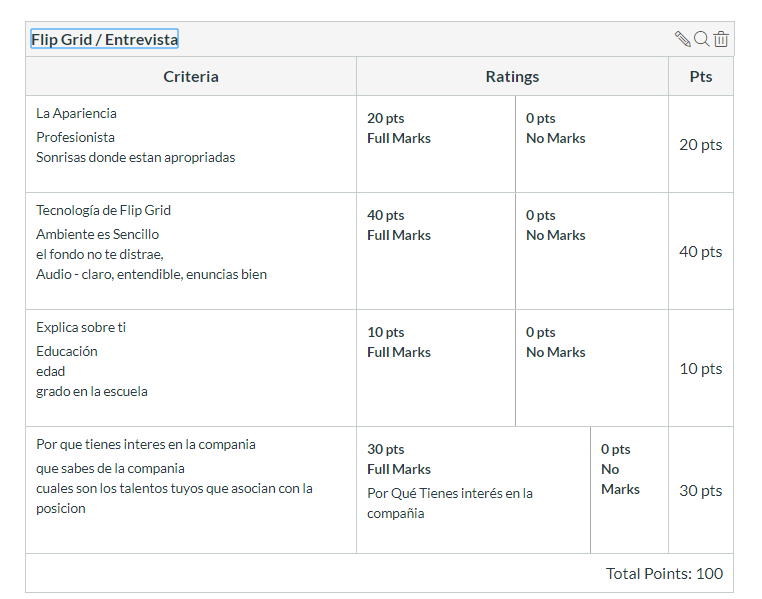 La Entrevista / Flip GridLos Criterios Las Calificaciones/ApuntesPuntos La AparienciaProfesionista
Sonrisas donde están apropiadas Maquillaje ligera 20Tecnología de Flip GridEntregaste un Flip Grid Ambiente es Sencillo
el fondo no te distrae,
Audio - claro, entendible, enuncias bien40Explica sobre tiEducación
edad
grado en la escuela10Por qué te interesa la compañía que sabes de la compañía 
cuáles son los talentos tuyos que asocian con la posición 30Total: 